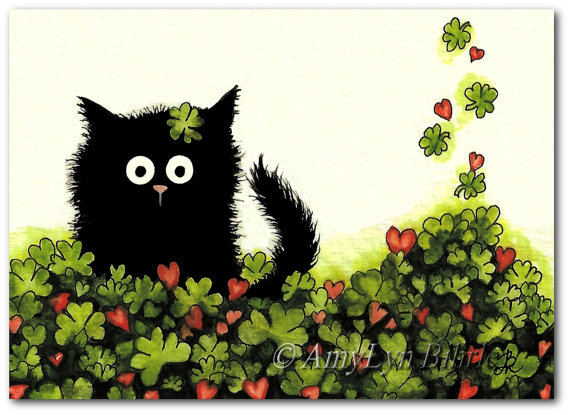 Come to our Bunco event to raise money for the Moorpark Elementary School Relay for Life team and see if it really is a Black Friday, or do you have the Luck O’ The Irish?When?	Friday, March 13th from 4pm - come early to socialize, remember the games start punctually at 5pm.Where?		Joanne Davidson’s home on Broadview Dr, MoorparkPh: 805-338-5629 or email jdavidson@mrpk.org for detailsHow Much?	Cost is $20.00 per person, plus bring some extra cash as we will have raffle and Left/Right/Center games to play as well.Prizes and Refreshments will be provided.Can’t attend? Support Moorpark Elementary School Relay for Life team by going to main.acsevents.org and sign up or donate to our team.